RobotCFill in the Table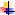 Activity 3.1.1 Inputs and Outputs – VEXMotor/SensorDirectionsObservations(include threshold power setting for the motor to turn)Observations(include threshold power setting for the motor to turn)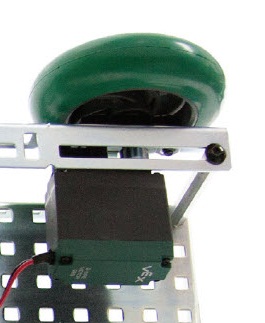 MotorEnter several values ranging from -127 to 127, then press Enter on the keyboard or click away from the value entry window.RightHigher the absolute value of typed in number, higher the speed. – or + determines which way it rotatesMotorEnter several values ranging from -127 to 127, then press Enter on the keyboard or click away from the value entry window.LeftHigher the absolute value of typed in number, higher the speed. – or + determines which way it rotates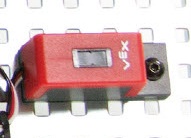 Line FollowerChange the line follower immediate environment and observe the effect on the lineFollower value. Use a dark and light color within 1/4 - 1/8 in. to see the change in the sensor value.Measures how much light emitted into sensorLighter objects higherDarker objects lowerMeasures how much light emitted into sensorLighter objects higherDarker objects lower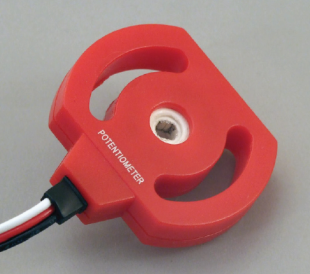 PotentiometerChange the potentiometer setting and observe the effect on the potentiometer value. Rotate the potentiometer to change the sensor input. Do not force the potentiometer beyond the CW and CCW physical stops.Calculate the angle change between whole number values in your engineering notebook. Use the protractor below to measure an angle.Rotates approx. 270 degreesMeasures distance in circular motionRotates approx. 270 degreesMeasures distance in circular motion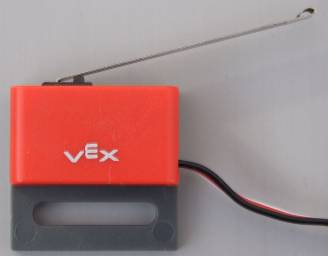 Limit SwitchChange the limit switch environment and observe the effect on the limitSwitch value. Clicks On/ clicked in-1 Off/ not clicked- 0Clicks On/ clicked in-1 Off/ not clicked- 0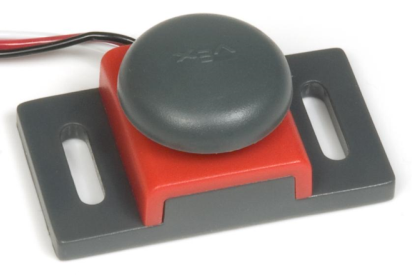 Bumper SwitchChange the bumper switch environment and observe the effect on the bumpSwitch value. Clicks On/ clicked in-1 Off/ not clicked- 0Clicks On/ clicked in-1 Off/ not clicked- 0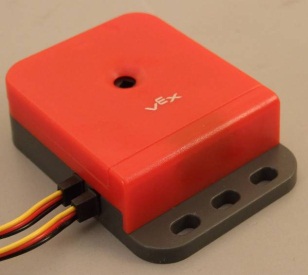 Optical EncoderChange the optical encoder environment and observe the effect on the quad value. Rotate the optical encoder. Note that there is no CW or CCW physical stop therefore it can be turned indefinitely in a direction.Turns all the way aroundMeasures how many degrees, very specificTurns all the way aroundMeasures how many degrees, very specific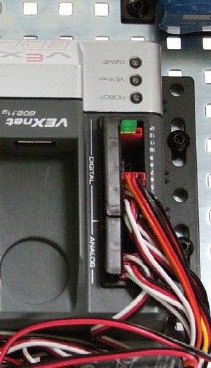 Green LEDEnter a 0 value, then press Enter on the keyboard or elsewhere in the dialog window. Did the LED respond as you expected?Enter a 1 value, then press Enter on the keyboard or click away from the value entry window. Did the LED respond as you expected?Turns onIs green Turns onIs green 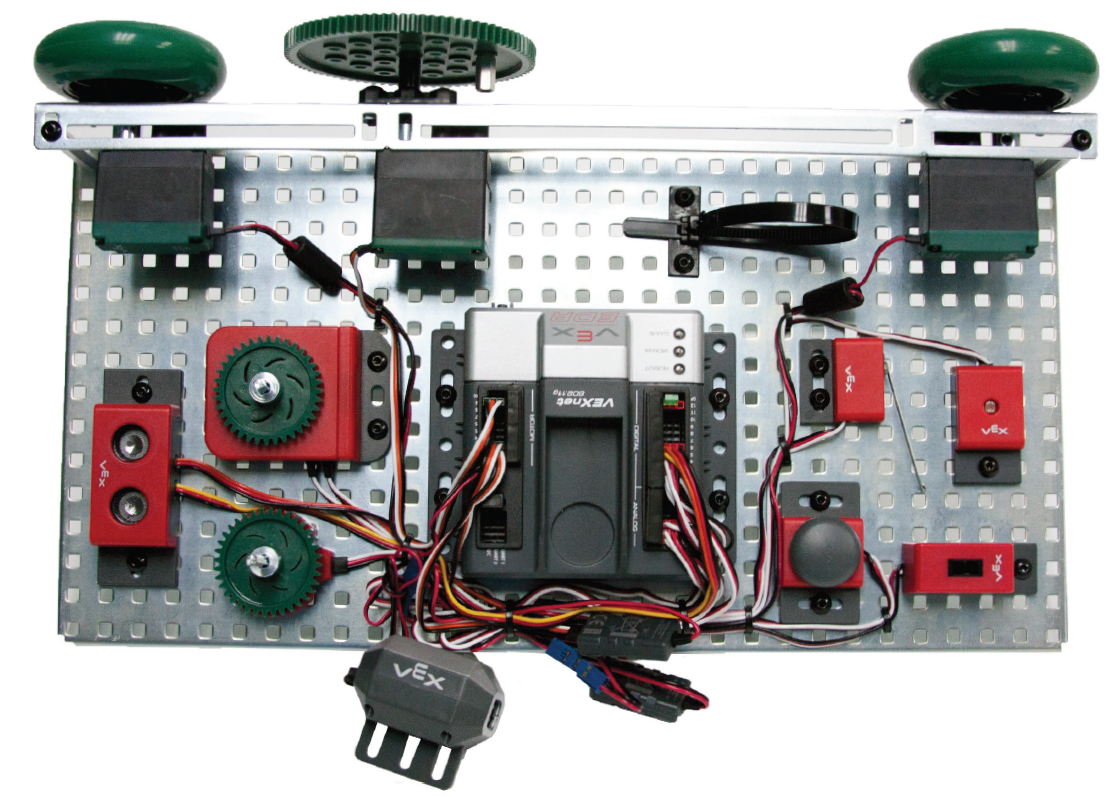 Servo MotorEnter several values ranging from -127 to 127, then press Enter on the keyboard or click away from the value entry window.Calculate the angle change between whole number values in your engineering notebook. Use the protractor above to measure an angle.Turns to specific positions  - Or + determines which direction it rotatesTurns to specific positions  - Or + determines which direction it rotates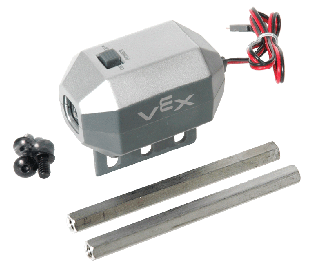 FlashlightEnter several values ranging from -127 to 127, then press Enter on the keyboard or click away from the value entry window. This allows the value to be updated. Note that the flashlight needs a negative value in the debugger window.Turns on, provides lightTurns on, provides light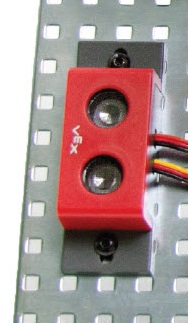 UltrasonicChange the ultrasonic environment with a solid object in front of the ultrasonic sensor. Observe the effect on the sonar value.Measures how far things are away from it Uses sonar Measures how far things are away from it Uses sonar 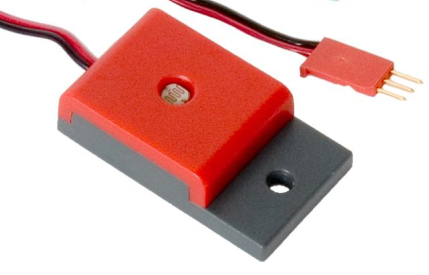 Light SensorChange the light sensor’s immediate environment by activating the flashlight and shine it on the light sensor. Use your hand to shield the light to the sensor to change the sensor input. Observe the effect on the lightSensor value.Works oppositely as line follower, light makes number go down, dark makes it go up Detects lightness and darkness Works oppositely as line follower, light makes number go down, dark makes it go up Detects lightness and darkness 